«НА ЗЕМЛЕ АКИНФИЯ ДЕМИДОВА. БАРНАУЛ»(2 дня /1 ночь)Программа тура Стоимость тура на человека:В стоимость входит: автобусная доставка туда и обратно, питание по программе, проживание в гостинице выбранной категории, экскурсионное обслуживание и входные билеты в музеи, сопровождающий гид, медстраховка.В стоимость тура не входит: расходы на сувенирную продукцию, питание в дороге,  посещение Аквапарка.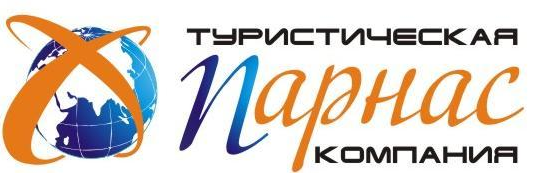 ТУРОПЕРАТОР  РТО 019627. Новосибирск, проспект Карла  Маркса, д.30/1, офис 214,  телефон/факс: 8 800 500 40 24 (бесплатный по России), (383) 238-04-24, (383) 214-31-78E-mail: parnas-tour@mail.ru   Сайт www.parnas-tour.com1 деньВстреча группы у школы, отправление из Новосибирска. Прибытие в Барнаул,  размещение в гостинице.Автобусная обзорная экскурсия  (Демидовская площадь, проспект Ленина, исторический центр, купеческие кварталы и особняки, Свято- Никольская церковь, Знаменский женский монастырь, набережная, «нулевой километр», «дом со шпилем»  и т. д.) Обед. Экскурсия в музей «Мир времени». Чтобы посетители могли полнее ощутить дух эпохи,  экскурсоводы разрешают трогать экспонаты и даже приводить их в действие! Можно, к примеру, покрутить рукоятку сирены воздушной тревоги и услышать леденящее завывание, знакомое по фильмам о войне. Желающие могут подержать в руках осколок метеорита или окаменевший коралл, которому 300 миллионов лет, постучать по клавишам пишущей машинки, обозреть окрестности в старинный бинокль или в танковый прицел, примерить очки-пенсне, водолазный шлем или дамскую шляпку, вдохнуть аромат "Шипра" или "Красной Москвы. Экскурсия в Соколиный питомник, один из крупнейших за Уралом. Ужин. Посещение Аквапарка (за дополнительную плату). Ночь в гостинице.2 деньЗавтрак. Выезд из гостиницы. Экскурсия в музей «Горная аптека», которая  появилась в Барнауле в 18 веке, еще во времена  горнозаводских заводов  А. Демидова. В 1793 году было построено первое кирпичное здание на Алтае, в котором сейчас расположен музей. Отправившись на экскурсию  в музей аптечного дела,  вы окунетесь во времена, когда жизнь человека  во многом зависела от мастерства аптекаря и его умения приготовить целебные снадобья. Обед. Экскурсия в Питомник  сибирской хаски. Вас ждет увлекательное путешествие в мир северных ездовых собак, которые  для жителей сурового Севера всегда были и остаются  надежными помощниками.  Во время экскурсии вы услышите рассказ о породе сибирской хаски, об их дружелюбном нраве и преданности, познакомитесь с питомцами и  их достижениями и наградами. Отправление домой.Категория гостиницыКоличество человек в группеСтоимость тура Гостиница (2-3хместное размещение, удобства на блок)25 +2 учителя4700 рублей  / школьник4900 рублей / взрослыйГостиница (2-3хместное размещение, удобства в номере)35 + 2 учителя4300 рублей /школьник4500 рулей / взрослыйГостиница (2-3хместное размещение, удобства в номере)40 + 3 учителя4000 рублей / школьник4200 рублей / взрослый